Debreceni Egyetem Gazdaságtudományi Kar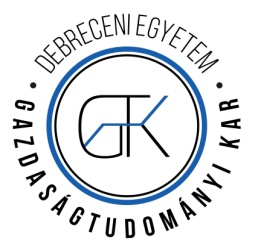 2016/17. tanév 2. félévIntézet neve: Ágazati Gazdaságtan és Módszertan Intézet / DE IK Alk. Mat. és Valsz. TanszékSzak megnevezése: Gazdálkodási és menedzsment és Nemzetközi gazdálkodási alapszakok	Tagozat: NappaliTantárgy neve, Neptun-kódja(i): Statisztika II. KTA10072, GT_AGMN025, GT_ANGN025Tantárgy óraszáma: 2+2		kreditértéke: 5 kreditA tantárgy előkövetelménye(i): Statisztika I. KTA10071L, GT_AGML015, GT_ANGL015A kurzus oktatói: A kurzus célja:A hallgatók ismerjék meg a hipotézisvizsgálat, az idősorelemzés és a regressziószámítás azon alapproblémáit, amelyek széles körben alkalmazhatók a gazdasági elemzések során.A kurzus ütemezése, tananyaga:A legfontosabb próbák, várható értékre, szórásra, sokasági arányra, továbbá függetlenségre, homogenitásra, illeszkedésvizsgálatra vonatkozóan (z, t, F, 2-próbák, szórásanalízis, binomiális próba), determinisztikus idősorelemzés, sztochasztikus idősorelemzés, két- és többváltozós regressziószámítás, korrelációszámítás, alkalmazások és esettanulmányok SPSS segítségével.Félévközi és vizsgakövetelményekAz előadások látogatása ajánlott. A szemináriumok látogatása kötelező, legfeljebb 3 hiányzás megengedett, ennél több hiányzás esetén a gyakorlati aláríás megtagadásra kerül.Az írásbeli vizsga a vizsgaidőszakban kerül lebonyolításra, a vizsga mind elméleti mind gyakorlati feladatokat, továbbá ezekhez kapcsolódóan SPSS outputokat is tartalmaz. Értékelés: A vizsgadolgozat egy része alapvető elméleti és gyakorlati kérdéseket tartalmaz, az ezekre adható pontok legalább 50%-át teljesíteni kell a sikeres vizsgához (ez alatti eredmény esetén tehát a többi kérdésre adott választól függetlenül elégtelen a dolgozat). Értékelés módjaÉrdemjegyek: 0-49% elégtelen (1), 50-59% elégséges (2), 60-69 % közepes (3), 70-84% jó (4), 85-100 jeles (5). (Az elért %-os eredmények esetén felső egészrészt veszünk.)A fenti ponthatároktól az előadó döntése esetén csak a hallgató javára történhet eltérés.Kötelező irodalomHV (2008): Hunyadi László – Vita László: Statisztika I-II, Aula Kiadó, Budapest, 2008 Továbbá az előadáson és a gyakorlaton elhangzottak.Ajánlott irodalomKeresztély T., Sugár A. és Szarvas B.: Statisztika közgazdászoknak. Példatár és feladatgyűjtemény, Nemzeti Tankönyvkiadó 2005.Hunyadi László – Mundruczó György – Vita László: Statisztika, Aula Kiadó, Budapest, 2001.Anderson, Sweeney, Williams, Freeman and Shoesmith: Statistics for Business and Economics, Second edition, ISBN: 1408018101, Cengage Learning EMEA, 2010, UK, www.cengage.co.uk/aswsbe2 Kerékgyártó Gyné – Mundruczó Gy.: Statisztikai módszerek a gazdasági elemzésben, Aula Kiadó, Budapest, 1994.egyéb információkDebrecen, 2017. február 15.						Dr. Gáll József	, Dr Péter Gyöngyvér	előadókA kurzussal és a követelmények teljesítésével kapcsolatos kérdésekben a Debreceni Egyetem Tanulmányi és Vizsgaszabályzata, illetve a Gazdaságtudományi Kar kiegészítései, valamint a Debreceni Egyetem Etikai Kódexe az irányadók.Dr. Gáll József (előadás)egyetemi docens, IKgall.jozsef ’kukac’ inf.unideb.huIK épület I216(fogadóóra: szerda 9.00-9.50, 14.10-15.00)Dr. Kuki Attilaegyetemi adjunktus, IKkuki.attila ’kukac’ inf.unideb.huIK Épület IF10 (fogadóóra: péntek 11-12, csütörtök 13-14)Dr. Péter Gyöngyvéregyetemi tanársegéd, IKpeter.gyongyver ’kukac’ inf.unideb.huIK Épület I231(fogadóóra: kedd 13.00-14.00, Ccsütörtök 11.00-12.00)Hét, időpontMegnevezés (téma)Tananyag1-6. hétHipotézisvizsgálatok, HV (2008): 7.2 rész.7-9. hétIdősoranalízis, regressziószámítás alapjai.HV (2008): 5. és 8. fejezetek.10-15. hétRegressziószámítás.HV (2008): 8. fejezet.